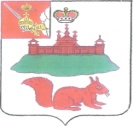 ГЛАВА КИЧМЕНГСКО-ГОРОДЕЦКОГО МУНИЦИПАЛЬНОГО РАЙОНА ВОЛОГОДСКОЙ ОБЛАСТИ РАСПОРЯЖЕНИЕ            от   07.02.2018   №  1-р                  с. Кичменгский Городок«О проведении смотра – конкурса на лучшую организацию осуществления воинского учета в Кичменгско – Городецком муниципальном районе»В целях обеспечения устойчивого функционирования системы воинского учета и бронирования граждан, прибывающих в запасе, в соответствии с постановлением Правительства РФ от 27 ноября 2006 г. №719 «Об утверждении Положения о воинском учете», приказом Министра обороны РФ от 18 июля 2014 года № 495 «Об утверждении Инструкции по обеспечению функционирования системы воинского учета граждан Российской федерации и порядке проведения смотров – конкурсов на лучшую организацию осуществления воинского учета», методическими рекомендациями Генерального штаба Вооруженных Сил РФ по проведению итогов смотров – конкурсов на лучшую организацию осуществления воинского учета, на основании распоряжения Губернатора Вологодской области от 26.12.2017 года « 4918-р «О проведении смотра конкурса на лучшую организацию осуществления воинского учета в Вологодской области»1. Утвердить сведения по итогам смотра – конкурса на лучшую организацию осуществления воинского учета и бронирования граждан, прибывающих в запасе, занявших 3 место среди организаций Никольского и Кичменгско – Городецкого районов вологодской области в 2017 году (приложение 1).2. Провести до 1 декабря 2018 года смотр – конкурс на лучшую организацию осуществления воинского учета в организациях и поселениях Кичменгско – Городецкого муниципального района.3. Утвердить состав районной конкурсной комиссии по проведению смотра конкурса на лучшую организацию осуществления воинского учета в Кичменгско – Городецком муниципальном районе в 2018 году (Приложение 2).4. Рекомендовать:4.1  военному комиссару Никольского и Кичменгско – Городецкого районов  предоставить сведения о результатах проведения конкурса;4.2 руководителям организаций и главам сельских поселений ходатайствовать перед Главой района отличившихся в лучшую сторону за организацию воинского учета и бронирования граждан, прибывающих в запасе ВС РФ о поощрении Благодарственным письмом Главы района.5. Контроль за исполнением настоящего распоряжения оставляю за собой.Глава района                                                                                    Л.Н.Дьякова                                                                                     Приложение №1                                                                               к распоряжению Главы                                                                            Кичменгско – Городецкого                                                                              муниципального района	            от   07.02.2018  №  1-рСведения по итогам смотра – конкурса на лучшую организацию осуществления воинского учета и бронирования граждан, прибывающих в запасе, занявших 3 место среди организаций Никольского и Кичменгско – Городецкого районов Вологодской области в 2017 году3 место – БУ Кичменгско – Городецкого муниципального района «Многофункциональный центр организации и оказания государственных и муниципальных услуг», директор – Ордина Ольга Николаевна, ответственный за воинский учет – Ордина Надежда Ивановна.                                                                                     Приложение №2                                                                               к распоряжению Главы                                                                            Кичменгско – Городецкого                                                                              муниципального района	            от   07.02.2018   №  1-рСостав районной конкурсной комиссиипо проведению смотра – конкурса на лучшую организацию и ведение воинского учета в Кичменгско – Городецком муниципальном районе в 2018 годуПредседатель комиссии: Дьякова Любовь Николаевна – Глава Кичменгско – Городецкого муниципального района.Члены комиссии:Корепин Валентин Николаевич – военный комиссар Никольского и Кичменгско – Городецкого районов (по согласованию);Мишинева Нина Никоноровна – помощник начальника отделения по подготовке и планированию, предназначению и учету мобилизационных ресурсов военного комиссариата Никольского и Кичменгско – Городецкого районов (по согласованию);Попов Иван Геннадьевич – главный специалист по ГО, ЧС и мобилизационной подготовке администрации Кичменгско – Городецкого муниципального района.